6. razredslovenščina6. b 1., 2. in 3. ura:– 2. del DZ, enota 20 – Iz 6. razreda je tekmovalo 6 učencev – števnik (tudi Vaja dela mojstra)– učni list – utrjevanje števnika (priloga)4. in 5. ura:– 1. del DZ, enota 9 – Kakšna se ti zdi ta knjiga? – ocena knjige: Rešiš od 1. do vključno 8. naloge + vse naloge Vaja dela mojstra– dnevnik branja + urejaš si dodatni zvezek6. A RAZREDNEUMETNOSTNO BESEDILO: Reši naloge v SDZ, 2. del – celotno 16. in 20. poglavje. Pomagaj si z učnim listom PRISLOV in ŠTEVNIK.UMETNOSTNO BESEDILO: Ustno ponovi pojme književne zvrsti (pripovedništvo, pesništvo, dramatika), še posebej značilnosti dramskega besedila. V zvezek razloži naslednje pojme, ki jih že poznamo, a je potrebno ponoviti: gledališče, dejanje, prizor, režiser, scena, kostum.Za sprostitev preberi kaj o Leopoldu Suhadolčanu. V zvezek napiši naslov LEOPOLD SUHODOLČAN in izpiši 5 podatkov o njem.matematikaURA: Delovni zvezek, iMatematika 6+, PREIZKUS 5 - brez nalog 7 in 9. URA: Delovni zvezek, iMatematika 6+,PREIZKUS 6 -  brez naloge 11. URA:  Delovni zvezek, iMatematika 6+, PREIZKUS 7 - brez nalog 8 in 10. URA:  Preveri rešitve in popravi napake. Rešitve imaš na koncu DZ. Naloge, ki jih kljub rešitvam ne razumeš, označi, da jih bomo razložili pri pouku. tuji jezikPozdravljen/a! Za tabo je že en teden uspešnega samostojnega učenja. Za ta teden te čakajo še naslednji izzivi:1.uraNa povezavi (tukaj) reši interaktiven učni list in ponovi uporabo was/were. Ko končaš, preveri rešitve s klikom na finish! Raziskuj po hiši: Najdi 15 angleških besed, ki se skrivajo v tvojem domu (npr. na škatli robčkov se nahaja tudi napis: TISSUE PAPER (robčki). ! Uči se nepravilne glagole v pretekliku - (cilj je, da se v tem tednu naučiš polovico nepravilnih glagolov v DZ str. 87)2.uraUči se nepravilne glagole v pretekliku, ki so v DZ na str.87Napiši 4 povedi v pretekliku (2 s pravilnimi glagoli, 2 z nepravilnimi, npr. I was in France. I played games.Na učnem listu v priponki (TJA_6.r) so na strani 34/1.naloga tri slike, ki prikazujejo predmete povezane s počitnicami. Besede prepišite v zvezek in prevedite (pomagate si lahko tudi s spletnim slovarjem https://en.pons.com/translate/english-slovenian/English3.ura Uči se nepravilne glagole v pretekliku, ki so v DZ str.87Na učnem listu reši str.34/2a,b nalogo. Poslušaš lahko na https://elt.oup.com/student/project/level2/?cc=si&selLanguage=en Reši DZ str. 264.uraPonovi nepravilne glagole, zdaj bi moral/a znati pretekle oblike glagolov do polovice (vključno z LEARN).Na povezavi (spodaj) rešuj naloge, vaje iz preteklika  https://elt.oup.com/student/project/level2/unit3/grammar/?cc=si&selLanguage=en** dodatno: Na učnem listu lahko prebereš str.40 – HOLIDAYS in rešiš 1,2,3,4. nalogo (poslušaš lahko na povezavi zgoraj). likovna umetnost-Pripravi besedilo za lutkovno igrico v kateri bo imel ČAS pomembno vlogo. Poleg naj nastopajo 1-3 osebe. Po možnosti izdelaj sceno in lutko marioneto. Na spletu poišči, kako se izdela preprosta lutka marioneta.glasbena umetnost1. REŠI KVIZ, ki je v priponki, in se tako pripravljaj na ocenjevanje znanja. 2. Pa še dirigentska naloga, ob kateri se lahko zabava cela družina  Oglej si videoposnetek na https://www.youtube.com/watch?v=cgaL-XV_7BM Ob posnetku se nauči dirigentskih gibov. Gibe izvajaj sočasno z gledanjem videoposnetka. Videoposnetek pokaži še ostalim družinskim članom. Tvoje/vaše dirigiranje lahko posnameš in posnetek pošlješ učiteljici. Ustvarjalni bodo nagrajeni  Po izvedenem dirigiranju poišči odgovore na naslednja vprašanja:ime in priimek dirigenta,je ta oseba pravi dirigent ali je kaj drugega po poklicu.Zakaj je nastal ta videoposnetek?Naslov skladbe in skladatelj (pomagaj si s komentarji pod videoposnetkom)Odgovore zapiši v zvezek.geografijašolska ura: Položaji Zemljeuporaba učbenikazapis v zvezekogled dodatnih vsebin na spletuutrjevanje znanja s pomočjo spletnih vsebinpripravljanje predstavitev svojih »biserov sveta«Vsa podrobna navodila ter zapise za v zvezek najdete pod to preglednico, v Wordovi datoteki Geografija_6r_2_teden.zgodovinaPreberite snov na straneh 40-45 in rešite delovni list.  (Delovni list 6 izumi) Hkrati rešite v delovnem zvezku strani 24, 25, 26.naravoslovjeIz semena ob pravilnih pogojih zraste rastlina. Rastlino pa gradijo trije glavni rastlinski organi: korenina, steblo in listi. V prvem ocenjevalnem obdobju smo že obravnavali LIST -     Nujno ponovite vse kar smo se naučili o listu. STEBLO(navaden naslov v zvezku)Delajte s pomočjo učbenika str.54, 55, 56 in 57 ter s pomočjo spleta RASTLINSKI ORGANI (spletno stran že poznate, saj smo z njo preučevali rastlinski organ LIST).  Povezava do te spletne strani:      http://www.educa.fmf.uni-lj.si/izodel/sola/2002/di/zorman/SN/1_skupna.htmPod naslov v zvezek napišite STEBLO JE OBIČAJNO DOLG IN     VITEK DEL RASTLINE, KI NOSI LISTE, CVETOVE IN     PLODOVE.Poiščite vse NALOGE stebla in jih napišite v zvezek.     Zapiske lahko naredite na kakršenkoli      način (miselni vzorec, po alinejah, po točkah, …)Narišite prečni prerez stebla dvokaličnice in enokaličnice ter označite     dele.POSKUS: Vzamete steblo enokaličnice in         dvokaličnice (rastline prepoznate po razporeditvi žil v      listu) ter naredite prečni prerez (izrežete majhen prečni      kolobar). Vzamete 2 majhna lončka, v katera ste     predhodno že dali črnilo ene bombice zmešanega z malo      vode. Na en lonček napišite enokaličnica, na drugega     dvokaličnica in dodate pravilni kolobar. Pustite nekaj      časa, nato pa si podrobno oglejte razporeditev žil (žile      se bodo temneje obarvale).      DODATNA NALOGA: Lahko poskusite tudi z drugimi barvili.  V zvezek napišite vse 4 korake eksperimentiranja (pripomočki, potek         dela, skica in ugotovitev).V zvezek narišite ali prilepite slikice stebel s posebnimi nalogami     (preobražena stebla) in zraven napišite njihove naloge. Preobražena      stebla, ki jih morate poznat: korenika, stebelni gomolj, pritlika, živice,          stebelni trni, stebelne vitice, omesenela stebla.              Kaj pa rastlina ŽUKA (napišite zakaj je tako posebna)? DEBLO  (podnaslov v zvezku)V zvezek napišite PRI NEKATERIH RASTLINAH LAHKO STAREJŠI     DELI STEBLA OLESENIJO. OLESENELO STEBLO SE IMENUJE         DEBLO, OLESENELE STRANSKE POGANJKE PA VEJE. Poiščite prečni prerez debla (če ga nimate doma, ga poiščite na spletu)     ter ga natančno prerišite v zvezek. Na skici označite: lubje, les,           braniko, letnico. Poskusite odgovori še na naslednja vprašanja:Kako ugotovimo koliko je drevo staro (koliko je staro drevo, ki ste ga narisali)?Zakaj so branike na deblu različno velike?                                       Želim vam veliko prijetnega raziskovanja!                                                                             Sabina RozinaP.S: Učenci, če imate čas mi lahko pišete na moj e-mail           (sabina.rozina@gmail.com). Vsake povratne informacije bom vesela.gospodinjstvo1 ura6.a in 6.b: V U, str.69 si oglej recept za pripravo palačink. Razmisli, kateri kuhinjski pripomočki, aparati in pribor (U, str. 70 – 74) so potrebni za njihovo pripravo. Preberi »Korak za korakom« in speci palačinke za vso družino (po potrebi povečaj količino – povprašaj starše). Namaži jih s poljubnim namazom. Prijetno druženje želim!tehnika in tehnologijaPonavljanje/utrjevanje/dopolnjevanje znanjaUčenci rešijo učni list, ki so ga prejeli. (priloga)Pomoč: učna snov v zvezku, e-učbenik Prava tehnika 6šport1. Aktivnosti na prostem  po lastnem izboru( hoja, tek,..) vsaj 1 uro       2. Vaje z lastnim telesom:    https://img.rtvslo.si/files/Sport/1_vaje_z_lastnim_telesom.pdf        3.   Pohod v okolici doma (1 ura)Dodatne vaje: na spletu poišči  vaje za  sproščanje in jih izvajaj vsak dan.ŠPO,ŠZZ,ŠSP in NŠPGlej prilogo teden2 plan ŠPO,ŠZZ,ŠSP in NŠP.docxneobvezni izbirni predmetNIP – Računalništvo Algoritmi Pri pouku si dobil svoje geslo, za obisk spletne strani code.org, ki je namenjena ustvarjanju osnovnih algoritmov.Tukaj je primer gesla za enega učenca: 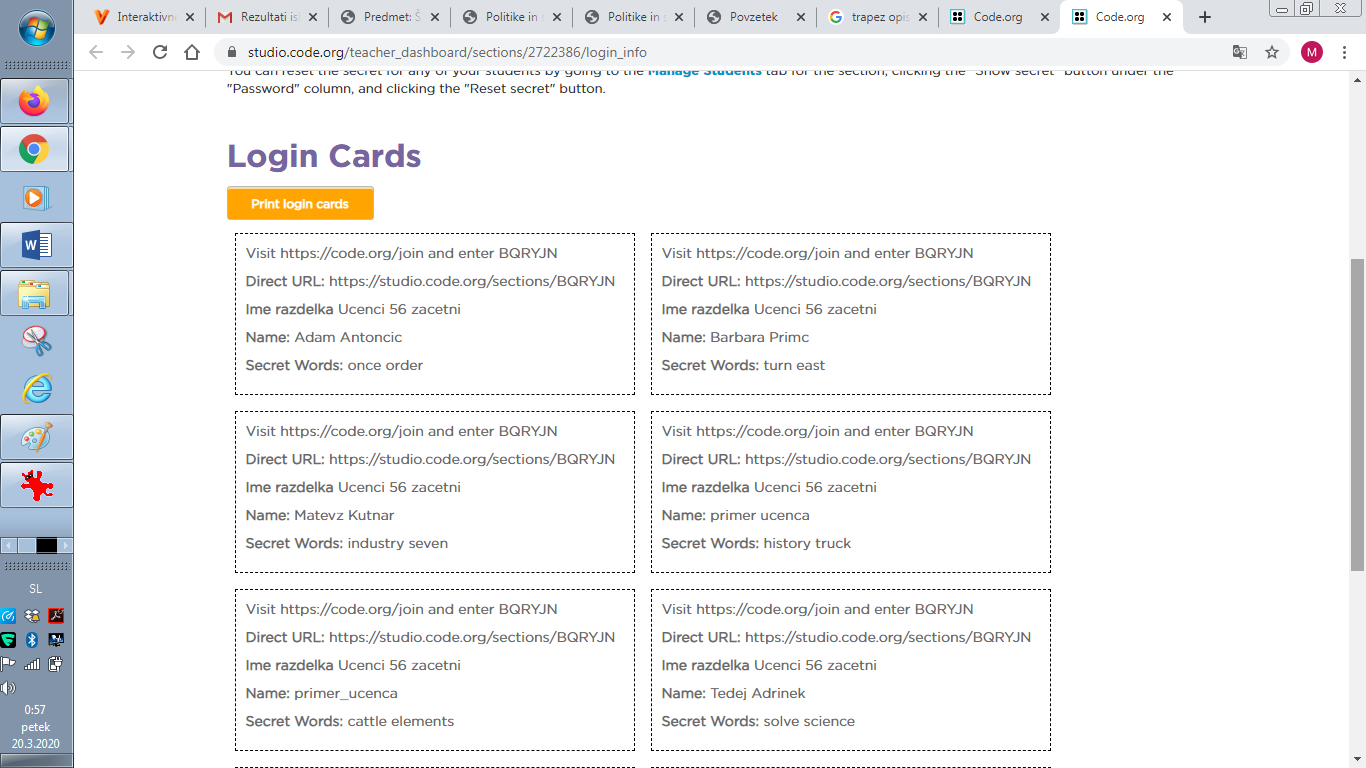 Postopek za dostop:Odpri spletno stran: https://studio.code.org/joinVpiši kodo: BQRYJN (eni učenci imate drugo kodo)Med dodanimi učenci poiščeš tvoje ime in ga izberiVneseš tvoji skrivno besedo: history truck in klikneš PRIJAVASedaj lahko rešuješ posamezne naloge. Če si začetnik imaš na voljo Tečaj 1, sicer Tečaj 2. Pravilno rešene naloge se obarvajo zeleno. Če se prijaviš z geslom, ti lahko sledim pri tvojem napredku.Če gesla nimaš, lahko do nalog dostopaš preko spletne strani:- https://studio.code.org/s/course1 (za učence, ki so prvo leto pri NIP RAČ)- https://studio.code.org/s/course2 (za učence, ki so že hodili prejšnje leto na NIP RAČ)Reši čim več nalog, da boš s tem čimbolj utrdil izvajanje algoritmov.Nemščina, NIP (nadaljevalci)Ob materinskem dnevu poslušaj pesmice https://www.youtube.com/watch?v=ih3hIP-P888 https://www.youtube.com/watch?v=zqanEvydQrc https://www.youtube.com/watch?v=2Pjg7h13z2U  in izdelaj voščilnico ali nariši risbico ter jo opremi z nemškim voščilo. Nekaj možnih zapisov najdeš tukaj: https://drive.google.com/file/d/1Ti9OeNo2GT7md78tlYDslDDoJSueSvGA/view?usp=sharing  Z voščilom preseneti mamo. V zvezek napiši naslov Das bin ich (To sem jaz). Reši 20. nalogo v zvezek: https://drive.google.com/file/d/1HvQctWRmk3rkABkc9XLR-awQbMJYwY6k/view?usp=sharing Prepiši dele povedi in jih dopolni s svojimi podatki. neobvezni izbirni predmet NTEUčenci na bel list skicirajo idejo za miniaturno samokolnico. Ideja naj bo preprosta. Narišejo sestavne dele in zapišejo mere. Izdelek naj ne bo večji od 17 cm in ne širši od 6 cm.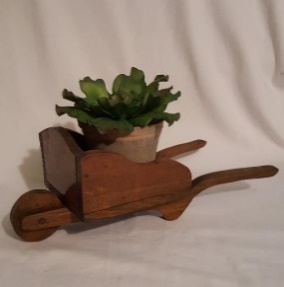 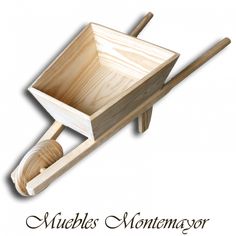 